	Tableau de résultats Des regroupementsNote les nombres dans le tableau selon la façon dont ils peuvent être regroupés.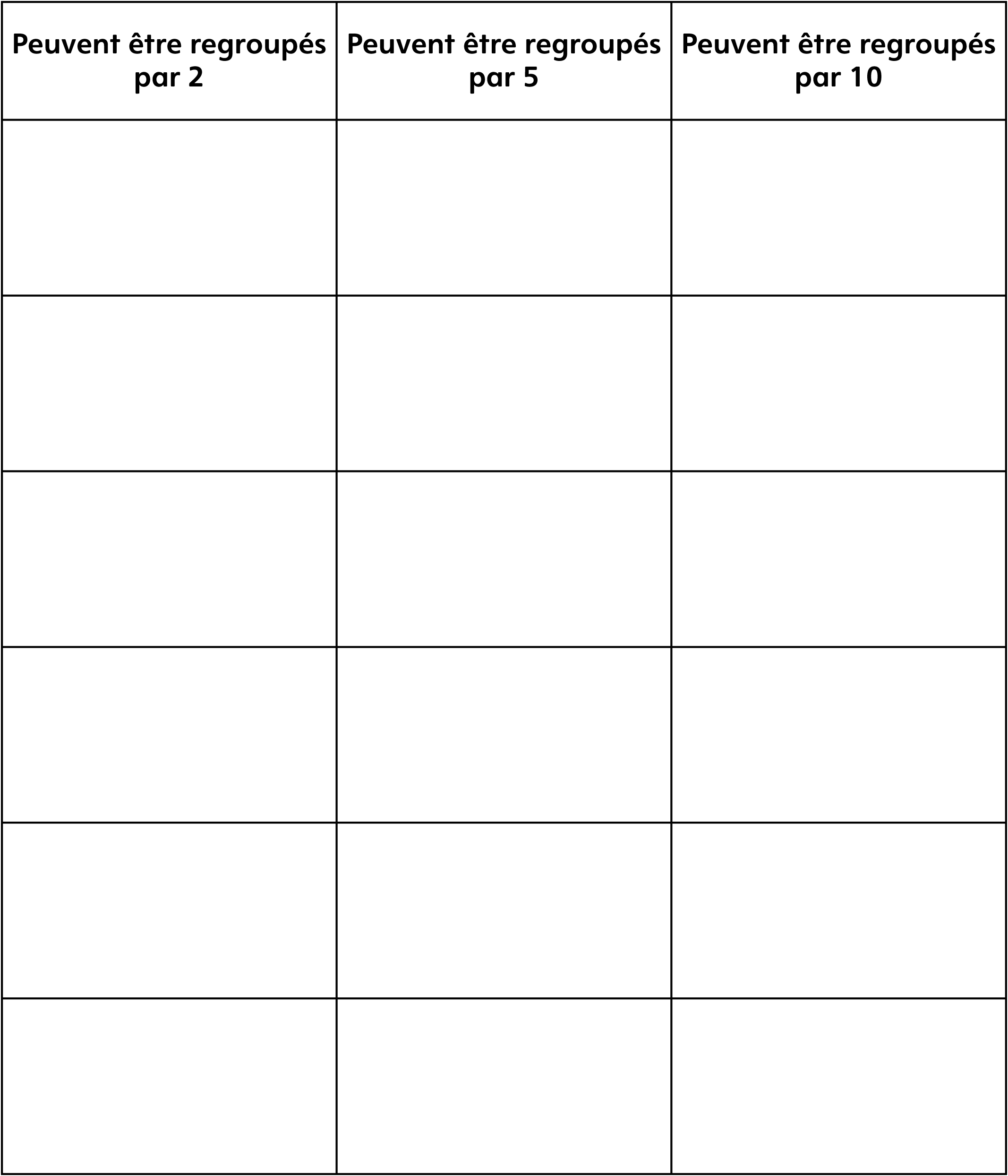 